ПОРТФОЛИОКульков Евгений Юрьевич Направление подготовки 03.06.01 – Физика и астрономияНаправленность (профиль) подготовки01.04.01 – Приборы и методы экспериментальной физикиСодержаниеОбщие сведенияНаучные публикацииУчастие в научных конференциях, семинарахУчастие в грантахУчастие в конкурсах, олимпиадахУчастие в работе научных кружков, научных коллективовСтажировкиУчастие в выставкахПатенты, авторские свидетельстваИменные стипендииНаграды, премии, дипломы1. Общие сведения1.1. Тема научно-исследовательской работы: «Разработка метода мультиспектральной эндоскопии для неразрушающего контроля внутренних полостей промышленных изделий».1.2. Научный руководитель: к.т.н. Батшев Владислав Игоревич1.3. Год поступления в аспирантуру: 2022.2. Научные публикацииПриводится список научных публикаций с полными выходными данными. В приложении выкладываются отсканированные копии статей с титульными страницами источника, в котором опубликована статья. В конце списка дается ссылка на номер приложение (например, «Копии публикаций приведены в Приложении 1»).В.И. Батшев, А.С. Мачихин, А.В. Крюков, А.С. Беляева, И.А. Баландин,  В.И. Соловьев, М.Ю. Миненков, Д.А. Шумакова, Е.Ю. Кульков, В.Э. Пожар.«Разработка мультиспектрального видеоэндоскопа для выявления посторонних веществ при неразрушающем контроле труднодоступных полостей» // СВЕТОТЕХНИКА, № 5-2022, С.14-18. Копии публикаций приведены в Приложении 1.3. Участие в научных конференциях, семинарахПриводится список научных конференций (семинаров), в которых участвовал аспирант с докладом. По каждому пункту указывается название конференции, даты и место проведения, название доклада, соавторы, вид доклада (устный, стендовый и т.д.), можно дать ссылку на сайт конференции, на котором есть подтверждение участия аспиранта. В приложении размещаются копии программы конференции, с отражением участия аспиранта.Не участвовал.4. Участие в грантахПриводится информация об участии аспиранта в научных грантах: указывается название и номер гранта, учредитель, страна, тема гранта, роль аспиранта (руководитель, ответственный исполнитель, исполнитель).Не участвовал.5. Участие в конкурсах, олимпиадахПриводится информация об участии аспиранта в конкурсах, олимпиадах с указанием названий мероприятия, места, сроков проведения, вид участия. В приложении размещаются копии дипломов, грамот, свидетельств и т.д.Не участвовал.6. Участие в работе научных кружков, научных коллективов, творческих коллективовПриводится информация об участии аспиранта в работе научных кружков, научных коллективов, творческих коллективов с указанием: названия кружка, подразделение в котором функционирует кружок, период участия, роль в работе кружка. Если возможно, в приложении размещаются подтверждающие документы.Не участвовал.7. СтажировкиПриводится информация о стажировках, пройденных аспирантом с указанием темы стажировки, места прохождения, периода прохождения. В приложении размещается копия документа, подтверждающего прохождение стажировки.Не проходил.8. Участие в выставкахПриводится информация об участии аспиранта в выставках с указанием названий выставки, места, сроков проведения, названия экспоната. В приложении размещаются копии дипломов, грамот, свидетельств и т.д.Не участвовал..9. Патенты, авторские свидетельстваПриводится информация о патентах и авторских свидетельствах, полученных аспирантом. Вприложении размещаются копии патентов и авторских свидетельств.Не имею.10. Именные стипендииПриводится информация об именных стипендиях, получаемых аспирантом, указывается за какие заслуги назначена стипендия, период начисления стипендии.Не получал.11. Награды, премии, дипломыПриводится информация о именных наградах, премиях, дипломах, полученных аспирантом, указывается за какие заслуги они получены, дата получения. В приложении размещаются копии подтверждающих документов.Не получал.Приложение 1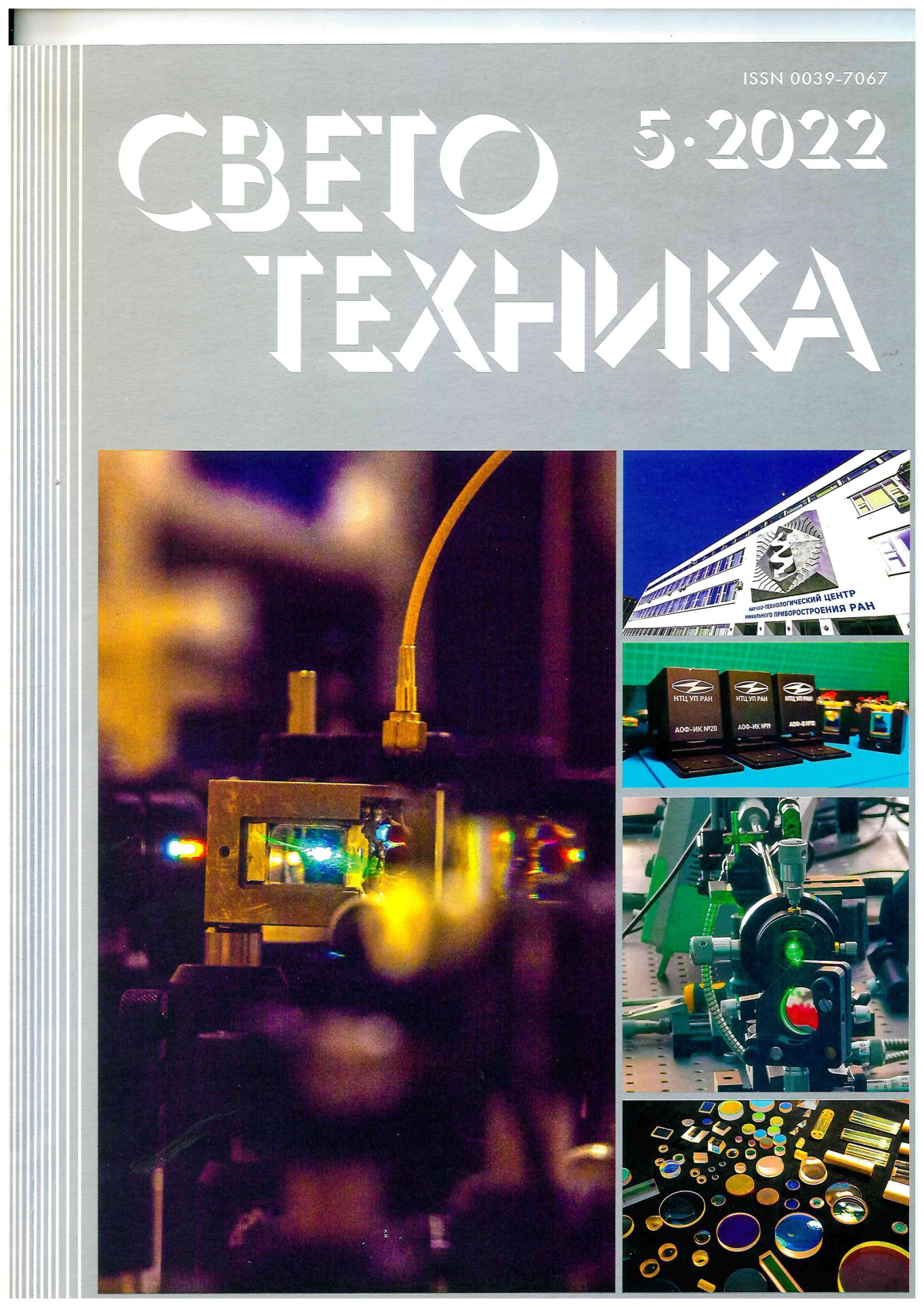 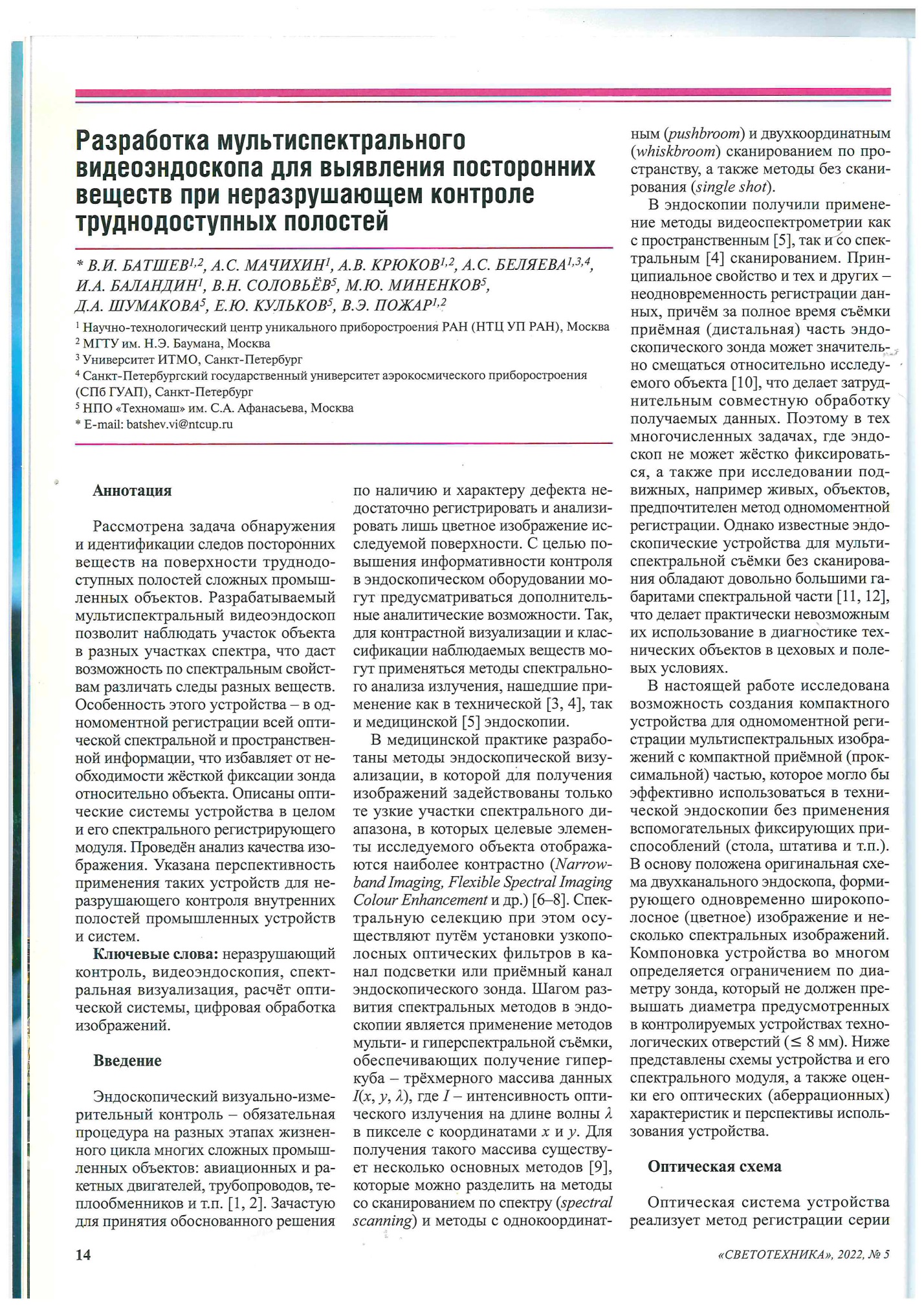 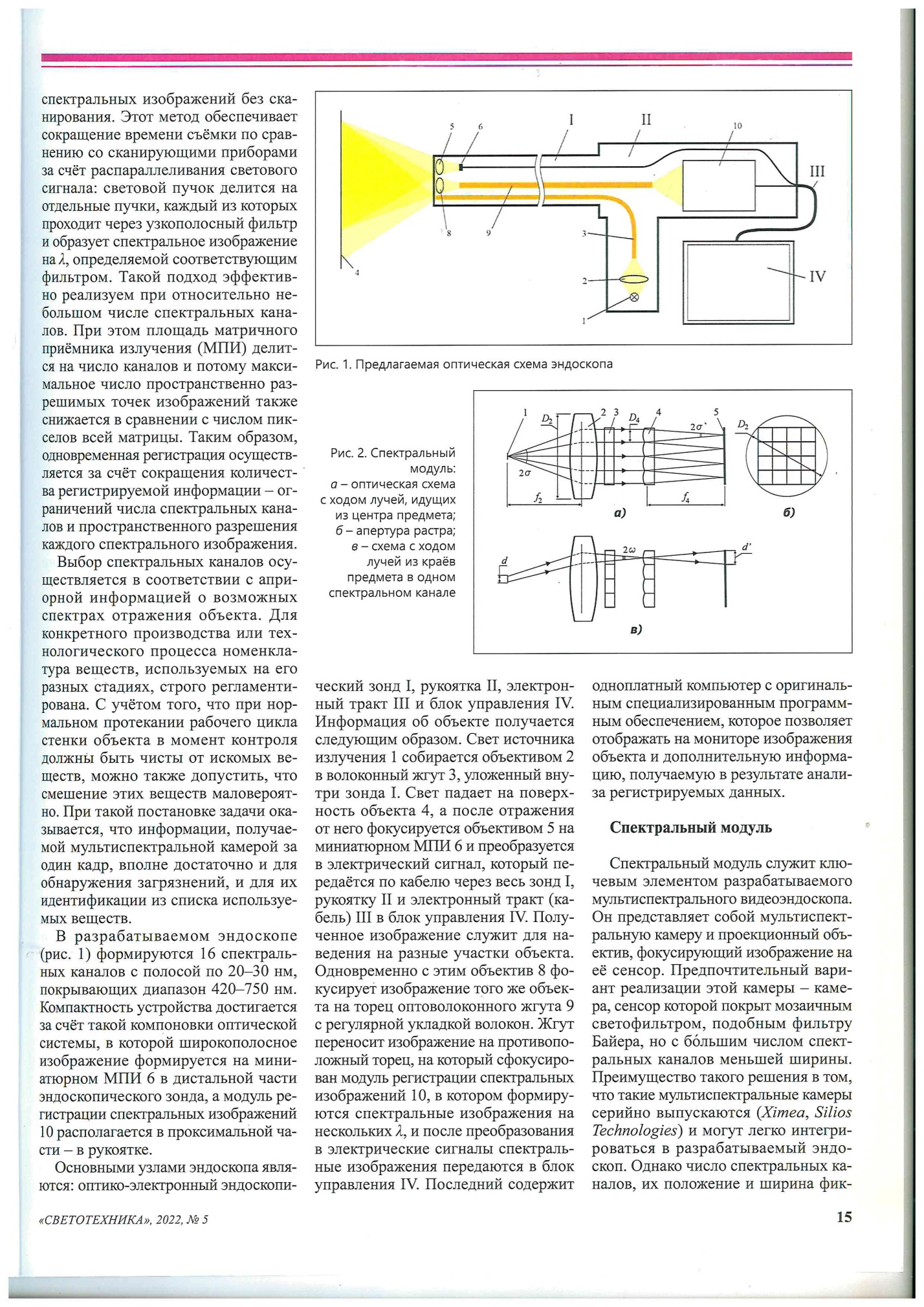 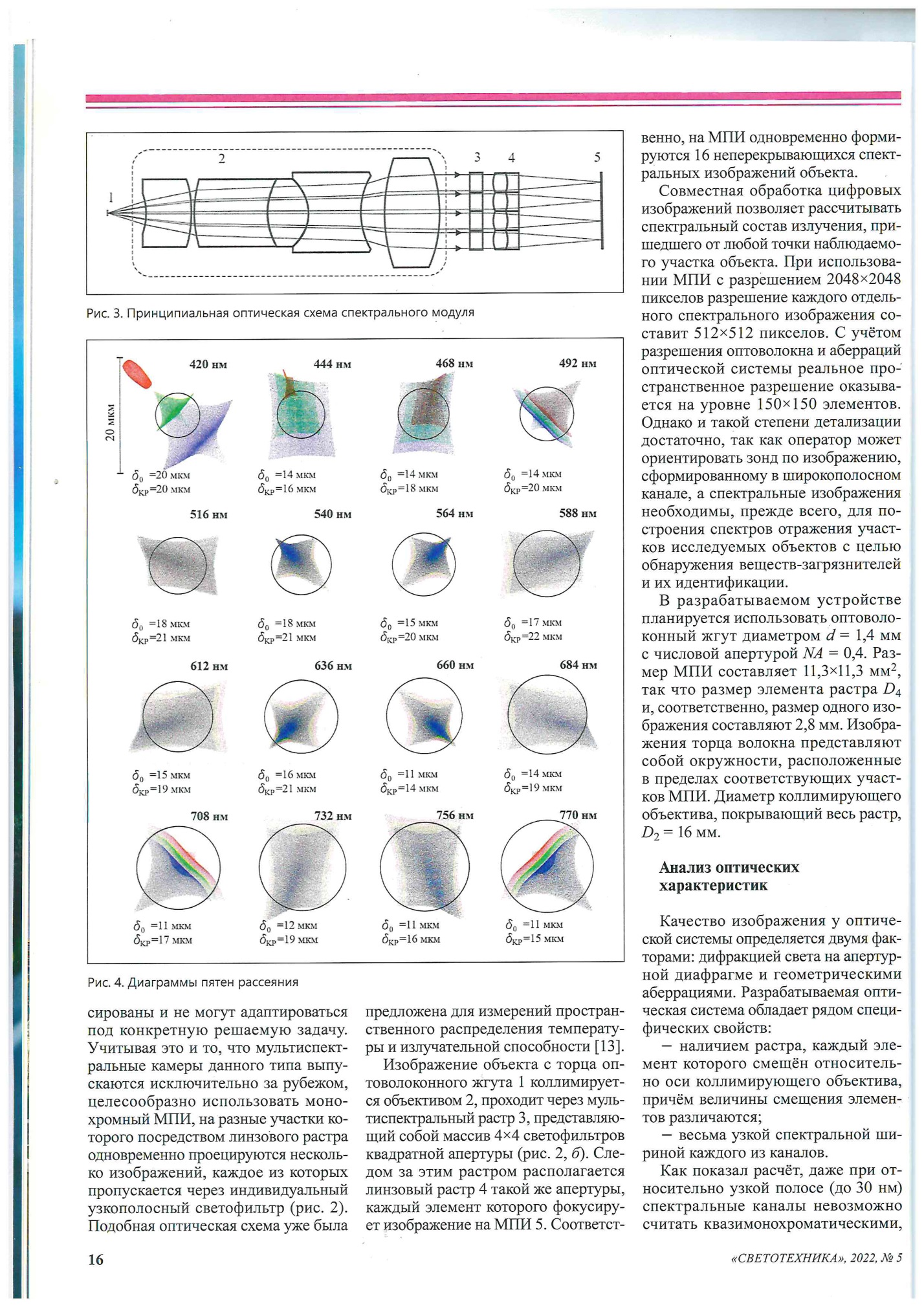 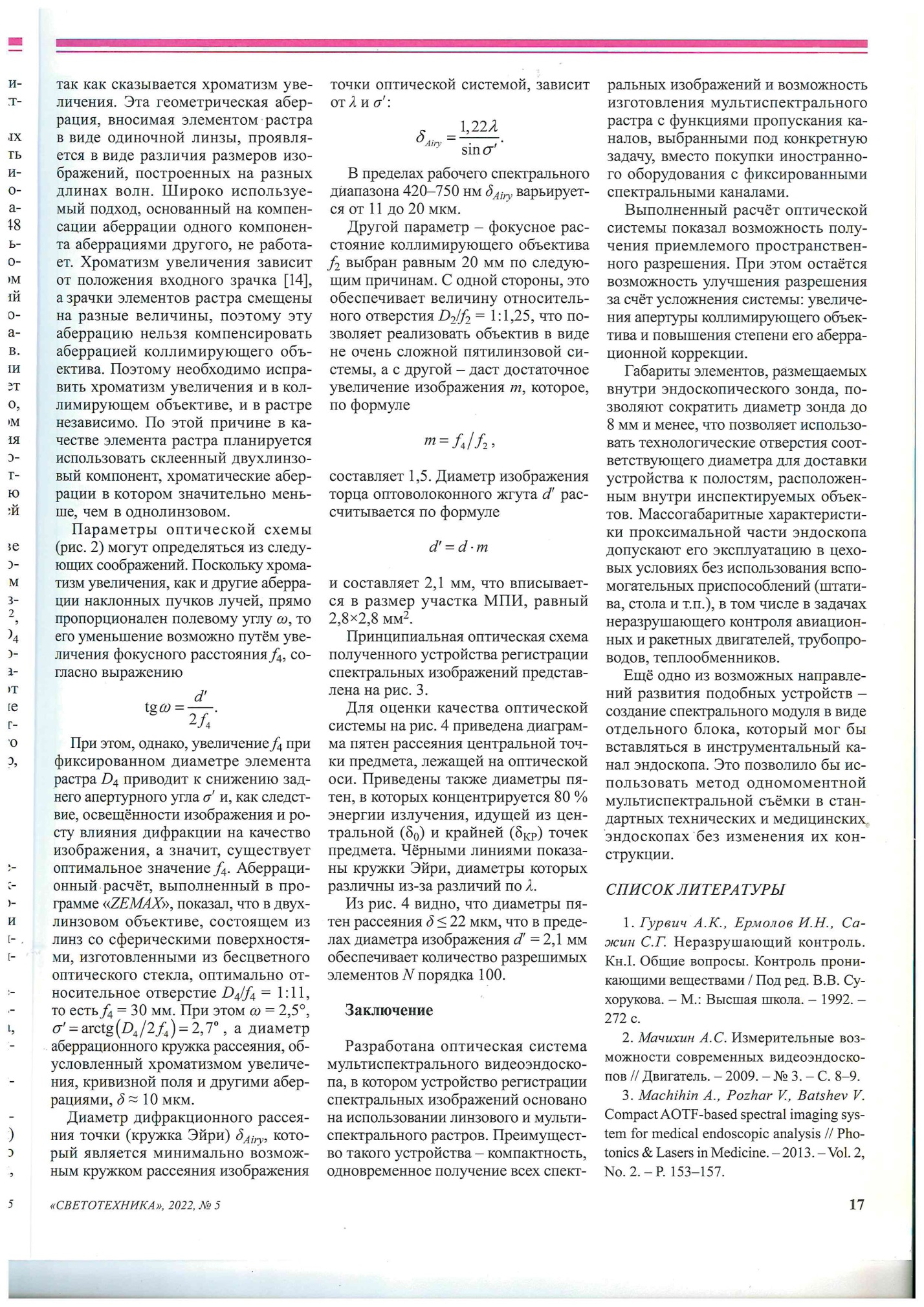 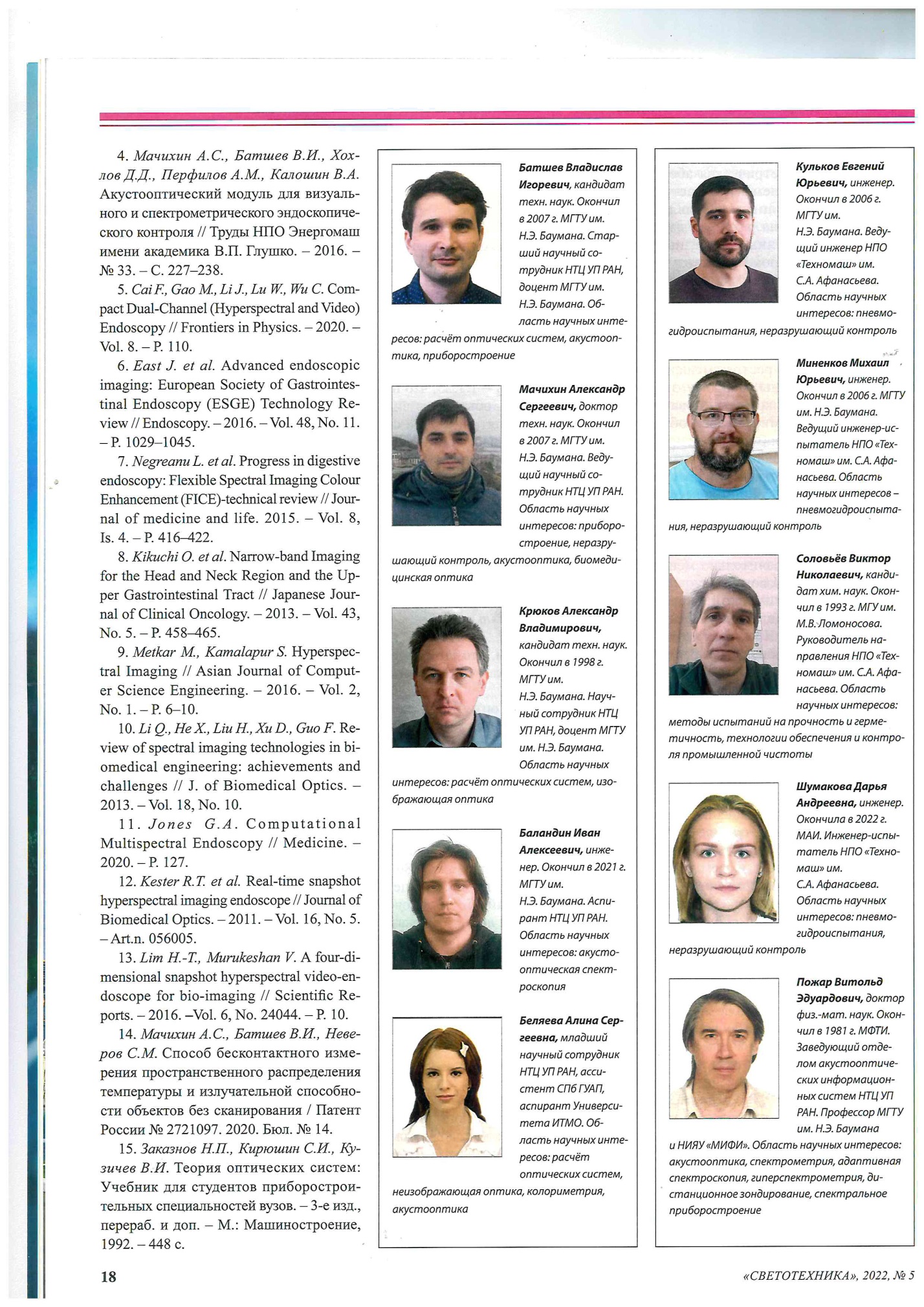 